Российская ФедерацияРеспублика ХакасияАлтайский районАдминистрации муниципального образованияОчурский сельсоветРАСПОРЯЖЕНИЕ07 февраля 2024 г.                                                                                                        № 4с. Очуры              В соответствии с Федеральным законом  от 08 ноября 2007г. № 257-ФЗ «Об автомобильных дорогах и о дорожной деятельности в Российской федерации и о внесении изменений в отдельные законодательные акты Российской Федерации», Федерального  закона от 10 декабря 1995г. №196-ФЗ «О безопасности дорожного движения», пунктом 3 «Правил государственного учета показателей состояния безопасности дорожного движения по протяженности техническому состоянию автомобильных дорог Российской Федерации и наличию на них объектов сервиса, по количеству трамваев и троллейбусов», утвержденных постановлением Правительства Российской Федерации от 4 декабря 1998 г.№1441:1.Обследовать автомобильные дороги местного значения муниципального образования Очурский сельсовет 2. Создать единую комиссию по обследованию и оценке технического состояния автомобильных дорог общего пользования местного значения муниципального образования Очурский сельсовет (Далее – Единая комиссия) в составе:Председатель Единой комиссии:            А.Л.Тальянский – Глава муниципального образования Очурский сельсовет;Члены Единой комиссии:              Е.С.Гамоюнова  – Специалист 1 категории администрации муниципального образования Очурский сельсовет;              О.Н.Антропова  – главный бухгалтер муниципального образования Очурский сельсовет.3. Утвердить Положение  о постоянно действующей единой комиссии по обследованию и оценке технического состояния автомобильных дорог общего пользования местного значения и искусственных сооружений Муниципального образования Очурский сельсовет (далее –Положение).3. Настоящее распоряжение вступает в силу со дня его подписания.4. Контроль исполнения распоряжения оставляю за собой.Глава муниципального образованияОчурский сельсовет                                                                                   А.Л. ТальянскийПриложениек распоряжению Администрации муниципального образования Очурский сельсовет 07 февраля 2024 г. №4ПОЛОЖЕНИЕО постоянно действующей единой комиссии по обследованию и оценке технического состояния автомобильных дорог общего пользования местного значения муниципального образования Очурский сельсовет            1.Постоянно действующая единая комиссия по обследованию и оценке технического состояния автомобильных дорог общего пользования местного значения муниципального образования Очурский сельсовет, (далее – Единая комиссия) является коллегиальным органом, осуществляющим обследование состояния автомобильных дорог общего пользования, и иных транспортных инженерных сооружений, за исключением автомобильных дорог общего пользования федерального и регионального значения, расположенных на территории муниципального образования Очурский сельсовет, с целью выработки предложений по устранению недостатков в состоянии, оборудовании и содержании  автомобильных дорог общего пользования местного значения муниципального образования Очурский сельсовет.           2.Комиссия  в своей деятельности руководствуется федеральным  законодательством, законами Республики Хакасия, муниципальными правовыми актами муниципального образования Очурский сельсовет и настоящим Положением.           3.Основной задачей Единой комиссии является обследование и оценка соответствия технического  состояния и уровня содержания автомобильных дорог общего пользования местного  значения мостов и иных транспортных инженерных сооружений муниципального образования Очурский сельсовет, установленным государственными стандартами Российской Федерации, строительными нормами и правилами, техническими правилами ремонта и содержания автомобильных дорог, другими нормативными документами.          4.Основной функцией Единой комиссии является непосредственное обследование путем визуального осмотра и оценка технического состояния автомобильных дорог общего пользования местного значения.          5.Обследование дорожных условий проводится Единой комиссией не реже двух раз в год.          6.Организация работы Единой комиссии осуществляется в соответствии с графиком, утверждаемым председателем комиссии.           7.По результатам визуального осмотра Единая комиссия может принять решение о необходимости проведения инструментального обследования.           8.Оценка технического состояния автомобильных дорог проводится в целях получения и обновления данных об автомобильных дорогах общего пользования местного значения и искусственных сооружениях, их количестве, протяженности, геометрических параметрах и других характеристиках, в соответствии с приказом Министерства транспорта Российской Федерации от 27 августа 2009г. № 150 «О порядке проведения оценки технического состояния автомобильных дорог».          9.В процессе диагностики технического состояния автомобильных дорог определяются:          - параметры и характеристики автомобильной дороги и искусственного сооружения, определяющие степень соответствия нормативным требованиям постоянных (незначительно меняющихся в процессе эксплуатации или меняющихся после реконструкции и капитального ремонта) параметров и характеристик автомобильной дороги (технический уровень автомобильной дороги):. ширина проезжей части и земляного полотна;. габариты искусственных дорожных сооружений;. наличие элементов водоотвода;. наличие элементов обустройства дороги и технических средств организации дорожного движения.- параметры и характеристики автомобильной дороги, искусственного дорожного сооружения, определяющие степень соответствия нормативным требованиям переменных параметров и характеристик автомобильной дороги, организации и условий дорожного движения, изменяющихся в процессе эксплуатации автомобильной дороги (эксплуатационное состояние автомобильной дороги):- продольная ровность и колейность дорожного покрытия; - сцепные свойства дорожного покрытия и состояние обочин; - прочность дорожной одежды;- грузоподъемность искусственных дорожных сооружений; - объем и вид повреждений проезжей части, земляного полотна и системы водоотвода, искусственных дорожных сооружений, элементов обустройства дороги и технических средств организаций дорожного движения.. характеристики автомобильной дороги, определяющие совокупность показателей, влияющих на эффективность и безопасность работы автомобильного транспорта, отражающих интересы пользователей и степень влияния на окружающую среду (потребительские свойства автомобильной дороги):- средняя скорость движения транспортного потока; - безопасность и удобство движения транспортного потока; - пропускная способность и уровень загрузки автомобильной дороги движением;- среднегодовая суточная интенсивность движения и состав транспортного потока;- способность дороги пропускать транспортные средства с допустимыми для движения осевыми нагрузками, общей массой и габаритами;- степень воздействия дороги на окружающую среду.10.Инструментальное обследование может быть выборочным.11.Результаты обследования дорожных условий оформляются актом оценки технического состояния автомобильных дорог муниципального образования Очурский сельсовет (далее – акт), в котором дается заключение комиссии о возможности  эксплуатации действующих автомобильных дорог общего пользования. 12.По результатам оценки технического состояния автомобильной дороги Единая комиссия: 1) устанавливает степень  соответствия транспортно-эксплуатационных характеристик автомобильной дороги и искусственного сооружения требованиям технических регламентов;2)обосновывает возможность движения транспортного средства, осуществляющего  перевозки тяжеловесных и (или) крупногабаритных грузов по автомобильным дорогам и искусственным сооружениям, на основании данных диагностики. 13.В случае выявления недостатков в состоянии, оборудовании и содержании автомобильных дорог общего пользования местного значения, в акте отражаются предложения комиссии по проведению неотложных и перспективных мероприятий, направленных на улучшение условий движения и предупреждение дорожно-транспортных происшествий на автомобильных дорогах и искусственных сооружениях общего пользования местного значения муниципального образования Очурский сельсовет.14.Акт подписывается всеми членами Единой комиссии. 15.Акты передаются в администрацию муниципального образования Очурский сельсовет.16.Копии актов с предложениями по проведению мероприятий для устранения выявленных  недостатков направляются в дорожные, коммунальные и другие организации, с которыми заключены муниципальные контракты (гражданско-правовые договора) на оказание услуг по содержанию и ремонту автомобильных дорог муниципального образования Очурский сельсовет.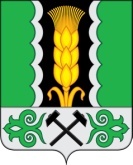 Об обследовании автомобильных дорог местного значения, создании единой комиссии по  обследованию и оценке технического  состояния автомобильных дорог общего пользования местного значения муниципального образования Очурский сельсовет